西城区教育研修学院小学部研修课程活动通知（2022~2023学年度第二学期）2023年4月10日至2023年4月14日  第九周序号学科主责研修员活动时间活动地点课程名称活动内容（主题、内容、主讲人）备注1数学张晶2023.4.12（周三）13:30线上、线下结合1.线下：西城区展览路第一小学高部四层西侧大教室2.线上直播码：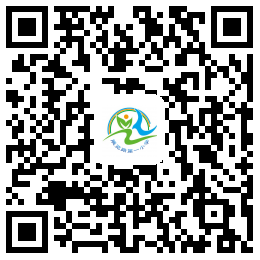 602830学科核心素养引领下的小学中年级数学课堂教学实践研究  （四）核心素养导向下，图形与几何单元教学研究与实践——《三角形》单元整体教学研究1.研究课：《三角形三边的关系》  主讲教师：西城区展览路第一小学  周欢2.《三角形》单元教学整体设计的研究主讲人：北京第二实验小学   刘鹏1.线下：每所学校选派一位四年级教师参加线下教研。持研修活动通知进校，现场签到。（因场地所限，请遵守线下参加人数的要求）2.其余教师通过识别二维码，参与线上直播活动。建议以学校为单位，集体参与学习。2数学来雪娣2023.4.12（周三）13:30线上、线下结合线下：北京市宣武师范学校附属第一小学（本校区），地址：右安门内大街26号。线上：直播码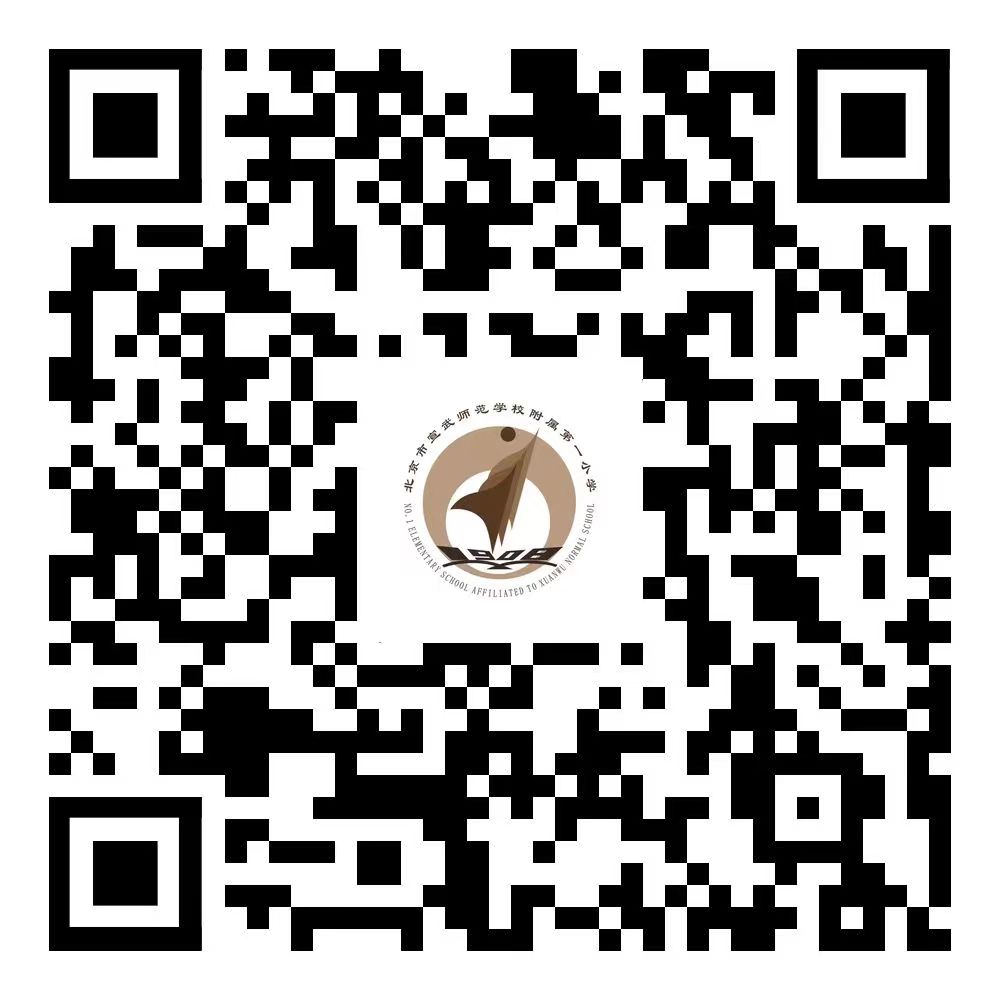 核心素养导向下的小学五年级数学单元教学设计策略的实践与研究  （二）1.“分数的意义和性质”单元整体教学研究主讲人：北京小学李华、北京市宣武师范学校附属第一小学刘思晴 等骨干教师2.基于结构化视角的单元整体设计——“分数的意义和性质”单元教学  主讲人：来雪娣1.线下：每个学校选派2位五年级数学教师参与线下教研。现场签到。2.线上：其余教师通过识别二维码，参与线上直播活动。建议以学校为单位，教学干部组织集体参与学习。3.参加线下教研的老师，需要携带打印版的教研活动通知。3数学刘劲苓2023.4.12（周三）13:30-15:30各学校，点击西城教育研修网（小学数学六年级核心概念统领的单元教学设计策略的实践与研究（四）的“活动”观看）“核心概念”统领下的单元教学设计专题研究(整理和复习单元教材分析)第五单元和第六单元教材分析主讲人：复外一小 孙苏里        康乐里小学 田路        三里河三小 高天        北小天宁寺 降鑫月        二小广外分校 张利婷        志成小学 冯静 4音乐刁净淳2023.4.12（周三）13:30-15:30北京小学广内分校小学音乐新教师提升教育教学能力的实践研修之艺术课标学习实践（二）主题：教师基本功培训与交流内容：钢琴弹唱培训舞蹈编创交流主讲人：北京师范大学亚太实验学校 杜妍5美术唐颖2023.4.12（周三） 14:00-16:00  线上直播研修网2.0版基于新课标探索美术教学实施的优化策略(二)全区活动专题讲座《基于新课标探索学科融合的教学策略》主讲人：白彬华特别提示：老师观看“研修网2.0版线上直播”的操作路径，会在4月10日发给校际组组长转发，并在研修网协作组发公告，请老师们关注。6书法金梅2023.4.12（周三）13:30-15:30育民小学指向深度学习的小学书法单元整体教学设计（一） “满眼春光”书法文化体验活动（全体参加）                      金 梅本次活动采取现场“扫码签到” 7劳动张雨初2023.4.14（周五）14:00西城教育研修学院 教学楼 106教室小学劳动教师编制技能培训（二）塑料编制内容技能辅导现场实践练习主讲人：北京市西城区炭儿胡同小学 张莹按预定名单领取期末编制作品材料